Střední Asie (Centrální Asie)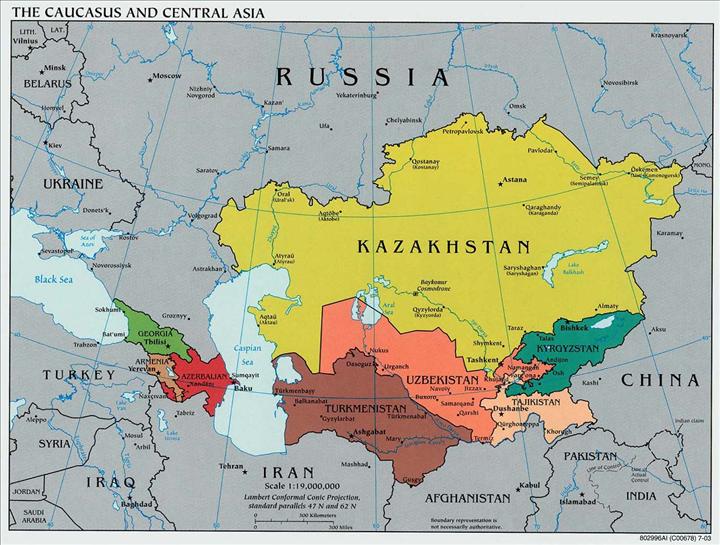 Vypište státy, které tvoří Centrální Asii a přiřaďte k nim jejich hlavní města (8 států + Mongolsko). Města: Ašchabad, Biškek, Tbilisi, Jerevan, Baku, Astana, Dušanbe, Taškent, Ulánbátar. …………………………………………			…………………………………………….…………………………………………			…………………………………………….…………………………………………			…………………………………………….…………………………………………			…………………………………………….…………………………………………			…………………………………………….…………………………………………			…………………………………………….…………………………………………			…………………………………………….…………………………………………			…………………………………………….Mongolsko					……………………………………………	PovrchStřední Asie leží v oblasti Turanské nížiny a Kazažské plošinyNacházejí se zde tyto 3 ………………… Karakum, Kyzylkum a GobiNejmohutnějšími pohořími Střední Asie je pohoří…………………………… a ………………………PodnebíKvůli velké vzdálenosti od Atlantského oceánu je podnebí ……………………… a velmi suché.Teplotní rozdíly mezi létem a zimou jsou ………………………….VodstvoVýznamnými středoasijskými toky jsou …………………………… a …………………………………., které ústí do ………………………………. jezera.ObyvatelstvoObyvatelstvo je rozděleno velmi nerovnoměrně. …………………………….. kotlina je nejhustěji osídlená oblast. Žijou zde hlavně indoevropané a z náboženství se zde prolíná ………………….. a …………………………..HospodářstvíZemědělství: nejvýznamnější plodinou je bavlník (Uzbekistán a Turkmenistán), pšenice (Kazachstán), ovoce a zelenina. Živočišná výroba se zaměřuje hlavně na chov ovcí, skotu a koní.Průmysl: průmysl se soustřeďuje do největších měst jednotlivých států, textilní průmysl zpracovává bavlnu a hedvábí, dále se zde uplatňuje průmysl potravinářský a strojírenskýTěží se zde: železná ruda, barevné kovy, ropa a černé uhlí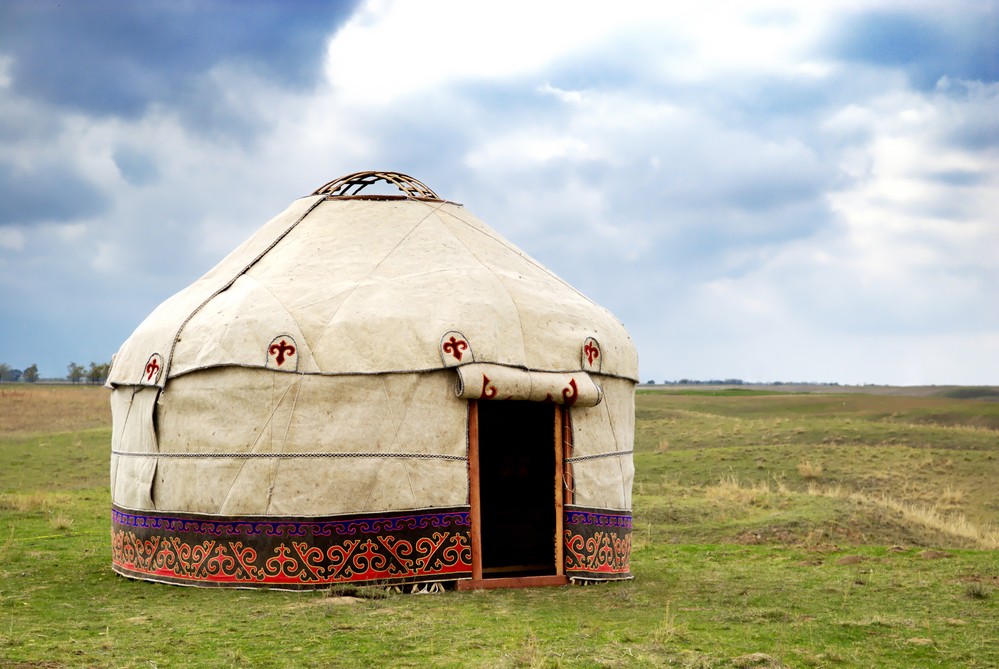 Co jsou to jurty? Jaký problém sužuje Aralské jezero?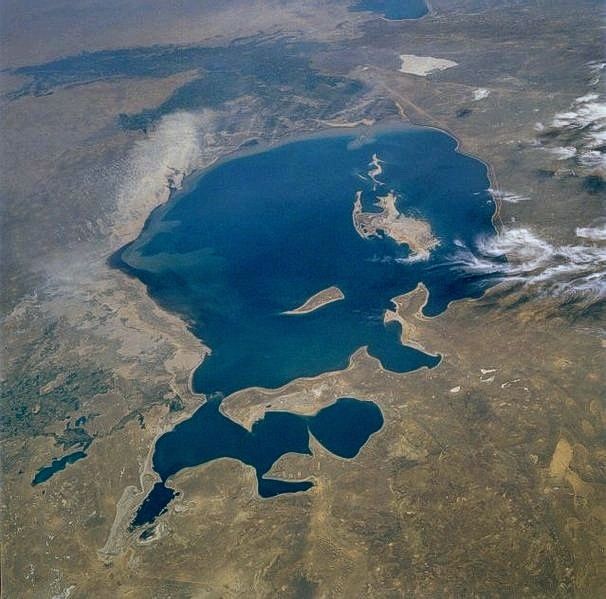 